Camp Sawtooth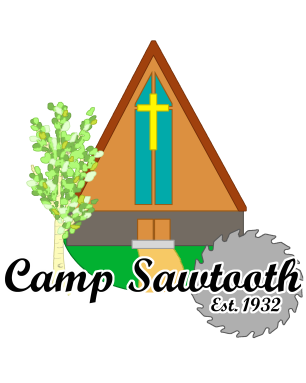 HC 64 Box 8290One hundred North Fork Canyon RoadKetchum, ID  83340(208) 726-1155directorscampsawtooth@yahoo.com ~   www.campsawtooth.orgTo:  Churches of the Boise & Kendall PresbyteriesFrom:  Kevin Dutcher            Director            Camp SawtoothRe:  Summer Camp 2022 Information Date:  April 12, 2022Greetings from Camp Sawtooth!!Attached please find resources for you to use for Summer Camp Recruitment.  This file contains: A page of Newsletter and/or Bulletin snippets.  Use as you see fit!!A ‘Cover Page’ that can be used as a Bulletin Insert and used as the Resource Guide Cover SheetThe Resource Guide – All the Information Needed to Register and Attend Camp Sawtooth in the Summer of 2022All this information can also be found on our website:              WWW.CampSawtooth.orgIf anyone has questions or problems…please have them reach out to me at:          DirectorsCampSawtooth@yahoo.comEarly Registration Discount ends on Saturday, April 30th, 2022.  Scholarships are available at most churches and if more scholarship monies are needed, please contact me.  We do not want any child denied the opportunity of attending Camp Sawtooth this Summer!!Thank You for your continued Support of the Mission & Vision of Camp Sawtooth!! 